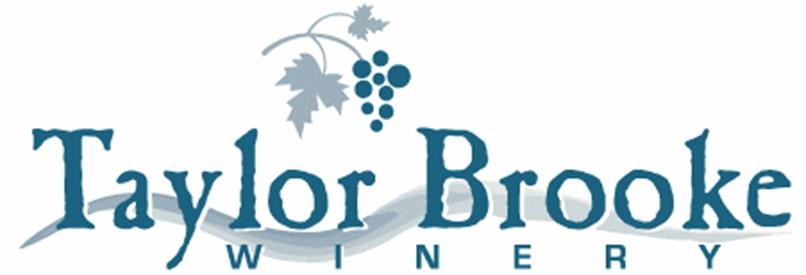 STATEMENT OF WHOLESALE AND RETAIL PRICES:   MONTH__Mayl 2023BRAND NAME		BOTTLE PRICE WHOLESALE/SUGG. RETAIL	CASE PRICE WHOLESALE/SUGG. RETAILSt. Croix Rose’				$11.55/16.50							$138.60/198.00Sunny Sangria					11.55/16.50							$138.60/198.00Summer Peach				11.55/16.50							$138.60/198.00Riesling					11.55/16.50							$138.60/198.00Traminette					11.55/16.50							$138.60/198.00Chocolate Essence				$22.39/$31.99							$268.68/383.88Raspberry Rendezvous			$22.39/$31.99							$268.68/383.88Wine Dog 1					12.60/17.99							$151.20/215.88Woodstock Hill White			$11.55/16.50							$138.60/198.00Woodstock Valley Red			$16.09/22.99							$193.08/275.88848 Rte. 171 Woodstock, CT  06281(860)974-1263www.taylorbrookewinery.com